Lackfi János: Ha valóban Isten fia vagyHa valóban Isten fia vagy,fusd le öt másodperc alatt a százatvagy félóra alatt a maratont.Ha valóban Isten fia vagy,nyerd meg az X-faktort négy igennel, arany konfettiesővel.Ha valóban Isten fia vagy,duplázd meg az ország GDP-jét.Ha valóban Isten fia vagy,görbíts el egy kiskanalat energiával,vagy görbítsd el az egész tér-idő kontinuumot.Ha valóban Isten fia vagy,verj be egy szöget úgy,hogy ne lehessen kihúzni,aztán húzd ki.Ha valóban Isten fia vagy,nyerd meg a választásokat,vagy kerülj hatalomra anélkül.Ha valóban Isten fia vagy,neked legyen a legdrágább kocsid a világon,beszéljen rólad az összes pletykalap.Ha valóban Isten fia vagy,rúgj ollózós gólthihetetlen magasra emelkedve,a sajtó kameráinak kereszttüzében,tele stadion előtt.Ha valóban Isten fia vagy,állítsd meg a járványokat,dugaszold le a vulkánokat,gyűrd galacsinná,és dobd kukába a cunamikat,fagyaszd le tasakban a háborúkat,menj fel a Marsra, és építs ott új kolóniát,tisztítsd meg a földet a szeméttől,mert mi erre nem érünk rá,futkosnunk kell,hogy elérjük a fapados repülőt,kezdődik az új sorozatunk,diétázunk és alakot formálunk,hajat festünk, szempillát és körmöt építünk,és éjjel-nappal ezekről blogolunk.Ez a csodaleső nemzedéknem kap más jelt, mint Jónás próféta jelét,aki három nap, három éjjelvolt a cet hasában.Az Emberfia is három nap, három éjjellesz a föld szívében,mielőtt feltámad.-Melyik sorok mutatnak rá arra, hogy az ember Isten hatalmát saját hiúsága kielégítésére szeretné felhasználni?- Melyik sorokban látunk példát arra, hogy az ember Isten hatalmát a természeti katasztrófák leküzdésére szeretné felhasználni?-Miért válik ironikussá a mai ember életmódjának bemutatása?- Melyik sor utal arra, hogy Jézus valóban az Isten Fia?- Isten Fia közömbös az ember élete iránt?- Erre melyik sor utal?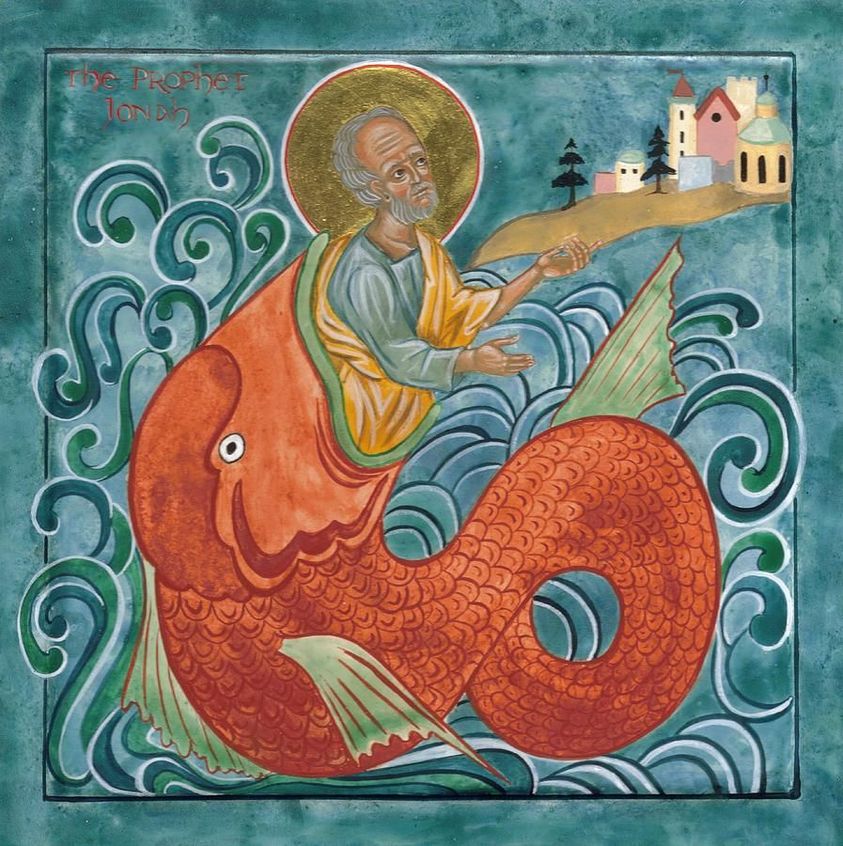 87087029 hozzászólás128 megosztásTetszikHozzászólásMegosztás